PRIHLÁŠKAna štátnu jazykovú skúšku – základnú – B2z jazyka ............................................... Meno a priezvisko:..............................................................................Dátum a miesto narodenia:....................................................................Rodné číslo: ............................................................................................Okres:......................................................................................................Národnosť:....................................... Štát. prísl. ......................................Bydlisko: .................................................................................................Telefonický kontakt:............................................................................E-mail: ....................................................................................................Jazykové znalosti som nadobudol/dla:Miesto / resp.  názov školy, kurzu, pobytu, stáže /dĺžka, počet rokov / dosiahnuté certifikátyPrečítaná beletria autorov píšucich v danom cudzom jazyku /Nie preklady /Najviac dva tituly od jedného autora):1.	...........................................................................................................................................2.	...........................................................................................................................................3.	...........................................................................................................................................Potvrdzujem, že som oboznámený/-á  s platnými predpismi o štátnych jazykových skúškach.Skúšobný poriadok je prílohou vyhlášky MŠ SR č. 321/2008 Z. z.  o jazykovej škole.	Súhlasím so spracovaním svojich osobných údajov na účel vykonania štátnej jazykovej skúškyDňa: ..................................................		Podpis: ...................................................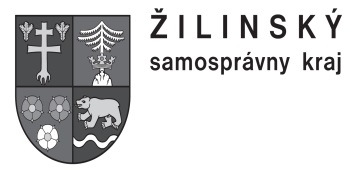 Jazyková školaM.M.Hodžu 860/9, 031 36 Liptovský Mikuláštel: 044/5518333, 5623170sjs@gymlm.sk